Comics4Kids, Inc.  Agenda – Stakeholders GroupMonday May 5, 2014I.  Dale Moore   - Lily Wright Presidential recognition for her Comics4Kids INC work!II. Discussion Re:    Wright Park Ethnic Fest, Music and Art in Wright Park, Rose City,                                    Jet City comic shows/conventionsIII. Jason McKibbin   - Public Library show in Tacoma August 9th IV. Heidi Myrick – Comics4_Kids (Mississippi company) controversyV. John Jensen – Transportation to Rose City Comic ConVI. ALL – General Fund impetus: all funds to procure new additions to giveaway and                   Library       VII. Shawna Reid – Details Wright Park and T-Shirt machine, bumper stickersVIII. Damien Moore – Emerald City Comic Con recap – GREAT JOB everyone!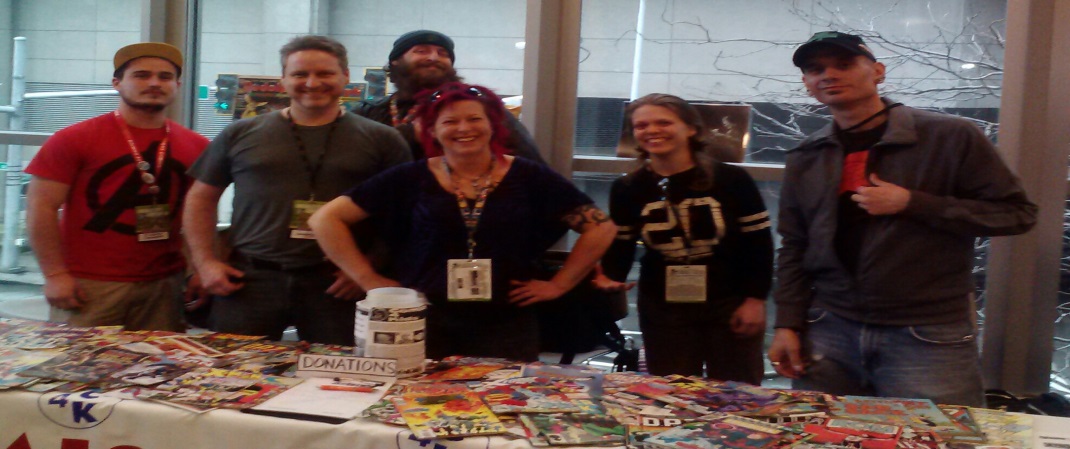 Comics4Kids, Inc. AgendaMinutes of 05 May 2014I. Call to orderThe meeting was called to order by Dale Moore, Chairman, at 7:00 PM.In attendance were: First Vice President Heidi Myrick, Vice President Jason McKibbin, El Capitan Damien Moore, David Dark Cassel, Shawna Reid, John JensenII. Old BusinessThe Minutes of the March 16, 2014  Meeting were read and approved without exceptionIII. New BusinessRound table discussion of the Wright Park Ethnic Fest upcoming July 26/27 2014 in Tacoma, WashingtonRound table discussion of the Music and Art in Wright Park (MAWP) upcoming August 16 2014 in Tacoma, WashingtonDale Moore, President, announcing confirmation of tables at both Rose City Comic Con September 20/21 2014 Portland Oregon, and Jet City Comic Show, Tacoma Washington November 8 2014.Lily Wright Birthday Wish for Comics4Kids INC (https://www.facebook.com/LilyWrightsBirthdayWishForComics4Kids) raised $1,164.26 cash for Comics4Kids INC! Received letter from President Barack Obama. Seattle Sounders give her Fantasy Camp/Players!  Monies from Comics4Kids INC General Fund to be spent on comics for the kids and library entries.Damien Moore, El Capitan, addressing recap of AWESOME Emerald City Comic Con performance by allJason McKibbin, Vice President, addressing Tacoma Public Library event August 9th 2014Heidi Myrick , First Vice President, addressing controversy/closure of business regarding “Comics4_Kids”  named organization in Mississippi (Not us) –Popular Comic Bok writers Mark Waid and Kurt Busiek defended our legitimate Comics4Kids INC on Twitter to thousands of followers!John Jensen, Board Member at Large, addressing transportation to/from Rose City Comic ConShawna Reid, Consultant, addressing T-Shirt making, new screen printing, T-Shirts ideas    Also popcorn machine available for Music & Art in Wright Park August 16 2014IV. Next MeetingMeeting notices will be emailed to each member two weeks prior to September meetingThe September Meeting will be held in Tacoma, WAV. adjournmentThe meeting was adjourned at 9:14 PM                               